У среду 12. октобра 2022. године , за време великог одмора после 3. часа реализоване су заједничке вежбе ученика и наставника у школском дворишту.Вежбе су показивали наставнивци физичког и здравственог васпитања.„Вежбајмо заједно!“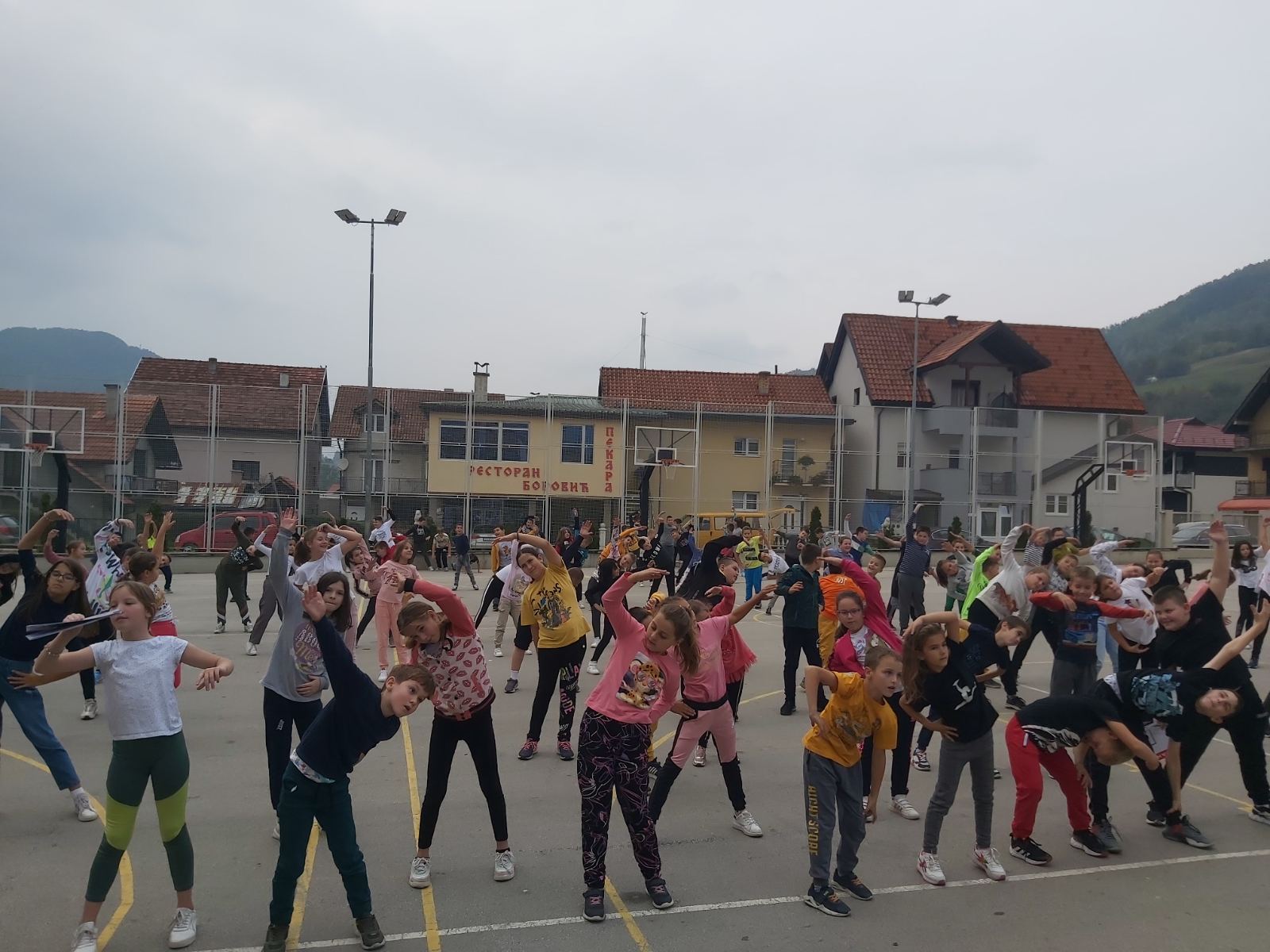 